PENGARUH KEMAMPUAN SISWA DALAM PENGELOLAAN ARSIP TERHADAP HASIL BELAJAR PADA MATA PELAJARAN KEARSIPAN KELAS X SMK DHARMA KARYA TA. 2020-2021SKRIPSIOlehLINA WATI BANCIN NPM 171324063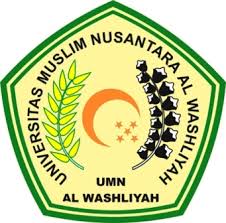 PROGRAM STUDI PENDIDIKAN EKONOMI FAKULTAS KEGURUAN DAN ILMU PENDIDIKANUNIVERSITAS MUSLIM NUSANTARA AL- WASHLIYAHMEDAN2021PENGARUH KEMAMPUAN SISWA DALAM PENGELOLAAN ARSIP TERHADAP HASIL BELAJAR PADA MATA PELAJARAN KEARSIPAN KELAS X SMK DHARMA KARYA TA. 2020-2021Skripsi ini Diajukan Sebagai Syarat untuk memperoleh Gelar Sarjana Pendidikan Pada Jurusan Pendidikan Ilmu dan Pengetahuan Sosial Program Studi Pendidikan EkonomiOLEH:LINA WATI BANCINNPM 171324063FAKULTAS KEGURUAN DAN ILMU PENDIDIKANUNIVERSITAS MUSLIM NUSANTARA AL- WASHLIYAHMEDAN2021